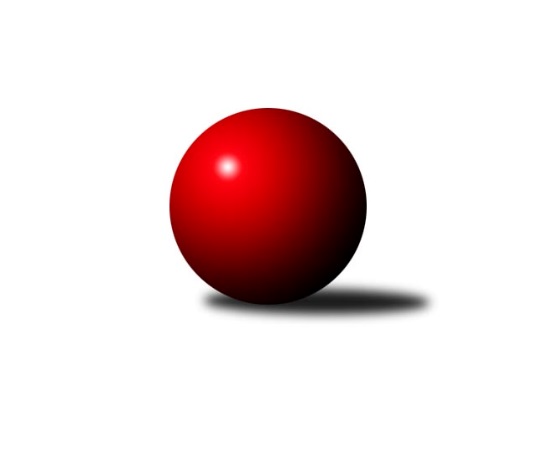 Č.9Ročník 2019/2020	30.11.2019Nejlepšího výkonu v tomto kole: 3288 dosáhlo družstvo: TJ Lokomotiva Ústí n. L.2. KLZ A 2019/2020Výsledky 9. kolaSouhrnný přehled výsledků:TJ Lokomotiva Ústí n. L.	- SKK Jičín	7:1	3288:3181	17.0:7.0	30.11.TJ Bižuterie Jablonec nad Nisou	- TJ Sokol Chýnov	7:1	3001:2893	14.0:10.0	30.11.SK Žižkov Praha	- TJ Loko České Budějovice 	4:4	3243:3237	12.0:12.0	30.11.KK Jiří Poděbrady	- SKK Náchod B	6:2	3252:3209	13.5:10.5	30.11.TJ Jiskra Hazlov 	- TJ Sparta Kutná Hora	6:2	3192:3118	14.5:9.5	30.11.TJ Sokol Chýnov	- TJ Loko České Budějovice 	0:0	0:0	0.0:0.0	termín neurčenTJ Bižuterie Jablonec nad Nisou	- SKK Náchod B	0:0	0:0	0.0:0.0	termín neurčenTabulka družstev:	1.	SKK Náchod B	9	6	0	3	45.0 : 27.0 	126.5 : 89.5 	 3196	12	2.	TJ Jiskra Hazlov	9	6	0	3	42.0 : 30.0 	110.0 : 106.0 	 3162	12	3.	TJ Loko České Budějovice	9	4	3	2	40.0 : 32.0 	119.5 : 96.5 	 3108	11	4.	TJ Bižuterie Jablonec nad Nisou	9	5	1	3	40.0 : 32.0 	105.0 : 111.0 	 3065	11	5.	SKK Jičín	9	5	1	3	36.0 : 36.0 	101.5 : 114.5 	 3115	11	6.	SK Žižkov Praha	9	4	2	3	44.0 : 28.0 	126.0 : 90.0 	 3168	10	7.	TJ Sparta Kutná Hora	9	4	0	5	39.0 : 33.0 	113.5 : 102.5 	 3062	8	8.	TJ Lokomotiva Ústí n. L.	9	4	0	5	31.0 : 41.0 	107.5 : 108.5 	 3045	8	9.	KK Jiří Poděbrady	9	2	1	6	27.0 : 45.0 	87.0 : 129.0 	 3049	5	10.	TJ Sokol Chýnov	9	1	0	8	16.0 : 56.0 	83.5 : 132.5 	 2972	2Podrobné výsledky kola:	 TJ Lokomotiva Ústí n. L.	3288	7:1	3181	SKK Jičín	Tereza Odstrčilová	138 	 159 	 147 	132	576 	 4:0 	 537 	 136	144 	 134	123	Monika Hercíková	Šárka Vohnoutová	141 	 132 	 129 	138	540 	 4:0 	 497 	 128	128 	 120	121	Dana Viková	Lenka Chalupová	141 	 139 	 104 	124	508 	 2:2 	 499 	 128	144 	 107	120	Alena Šedivá	Jana Balzerová	159 	 134 	 125 	133	551 	 2:2 	 568 	 151	128 	 132	157	Lenka Vávrová	Barbora Vašáková	137 	 128 	 147 	133	545 	 2:2 	 539 	 116	137 	 143	143	Petra Abelová	Věra Slezáčková	123 	 137 	 154 	154	568 	 3:1 	 541 	 136	120 	 141	144	Helena Šamalovározhodčí: Zahálka MartinNejlepší výkon utkání: 576 - Tereza Odstrčilová	 TJ Bižuterie Jablonec nad Nisou	3001	7:1	2893	TJ Sokol Chýnov	Lenka Stejskalová	100 	 116 	 115 	125	456 	 4:0 	 399 	 81	115 	 97	106	Jolana Jelínková	Olga Syková	131 	 116 	 128 	131	506 	 3:1 	 506 	 126	130 	 123	127	Miroslava Cízlerová	Iveta Seifertová ml.	141 	 140 	 120 	132	533 	 2:2 	 485 	 110	118 	 121	136	Eliška Černá	Iveta Seifertová st.	124 	 138 	 113 	134	509 	 2:2 	 489 	 129	106 	 125	129	Věra Návarová	Jana Florianová	131 	 125 	 117 	139	512 	 2:2 	 501 	 133	105 	 130	133	Dita Kotorová	Jana Gembecová	118 	 140 	 111 	116	485 	 1:3 	 513 	 131	128 	 134	120	Alena Kovandovározhodčí: Filip HonsNejlepší výkon utkání: 533 - Iveta Seifertová ml.	 SK Žižkov Praha	3243	4:4	3237	TJ Loko České Budějovice 	Kateřina Katzová	148 	 125 	 120 	142	535 	 2:2 	 545 	 147	141 	 133	124	Veronika Kulová	Lenka Boštická	141 	 163 	 149 	142	595 	 4:0 	 539 	 133	145 	 128	133	Zdeňa Štruplová	Anna Sailerová *1	123 	 130 	 110 	129	492 	 0:4 	 541 	 128	136 	 141	136	Martina Tomiová	Irini Sedláčková	132 	 154 	 159 	125	570 	 3:1 	 531 	 125	146 	 127	133	Alena Čampulová	Blanka Mašková	125 	 133 	 132 	112	502 	 2:2 	 506 	 114	145 	 124	123	Lucie Klojdová	Hedvika Mizerová	137 	 150 	 128 	134	549 	 1:3 	 575 	 145	139 	 148	143	Milada Šafránkovározhodčí: Michal Truksastřídání: *1 od 86. hodu Lucie ŘehánkováNejlepší výkon utkání: 595 - Lenka Boštická	 KK Jiří Poděbrady	3252	6:2	3209	SKK Náchod B	Lenka Honzíková	146 	 124 	 142 	140	552 	 3.5:0.5 	 527 	 137	124 	 141	125	Karolína Kovaříková	Michaela Weissová	133 	 124 	 136 	131	524 	 2:2 	 536 	 129	141 	 132	134	Denisa Kovačovičová	Lada Tichá	121 	 147 	 122 	126	516 	 1:3 	 549 	 128	132 	 136	153	Denisa Nálevková	Magdaléna Moravcová	160 	 147 	 134 	129	570 	 3:1 	 520 	 131	132 	 140	117	Eliška Boučková	Zdeňka Dejdová	149 	 137 	 137 	135	558 	 2:2 	 548 	 144	141 	 116	147	Helena Mervartová	Zuzana Holcmanová	126 	 158 	 112 	136	532 	 2:2 	 529 	 147	133 	 115	134	Lucie Slavíkovározhodčí: Jiří MiláčekNejlepší výkon utkání: 570 - Magdaléna Moravcová	 TJ Jiskra Hazlov 	3192	6:2	3118	TJ Sparta Kutná Hora	Lucie Vrbatová	138 	 148 	 143 	121	550 	 4:0 	 516 	 135	144 	 124	113	Klára Miláčková	Tereza Bendová	139 	 139 	 138 	131	547 	 2.5:1.5 	 514 	 117	139 	 125	133	Jitka Bulíčková	Andrea Trampuschová	125 	 120 	 108 	120	473 	 1.5:2.5 	 517 	 125	141 	 106	145	Eva Renková	Marta Kořanová	130 	 119 	 119 	113	481 	 0.5:3.5 	 522 	 130	124 	 134	134	Kamila Dvořáková	Linda Lidman	171 	 135 	 144 	143	593 	 4:0 	 533 	 141	131 	 138	123	Ivana Kopecká	Karoline Utikalová	139 	 138 	 137 	134	548 	 2:2 	 516 	 156	149 	 113	98	Jana Abrahámovározhodčí: Norbert SchneiderNejlepší výkon utkání: 593 - Linda Lidman	 TJ Sokol Chýnov	0	0:0	0	TJ Loko České Budějovice rozhodčí: 	 TJ Bižuterie Jablonec nad Nisou	0	0:0	0	SKK Náchod Brozhodčí: Pořadí jednotlivců:	jméno hráče	družstvo	celkem	plné	dorážka	chyby	poměr kuž.	Maximum	1.	Helena Mervartová 	SKK Náchod B	565.92	370.3	195.7	4.0	4/5	(596)	2.	Linda Lidman 	TJ Jiskra Hazlov 	559.80	377.5	182.3	4.1	5/6	(593)	3.	Lucie Vrbatová 	TJ Jiskra Hazlov 	550.50	366.7	183.8	3.9	6/6	(589)	4.	Lenka Boštická 	SK Žižkov Praha	549.21	367.9	181.3	4.0	6/6	(615)	5.	Tereza Odstrčilová 	TJ Lokomotiva Ústí n. L.	549.06	366.4	182.7	4.5	4/5	(576)	6.	Kateřina Katzová 	SK Žižkov Praha	545.25	363.1	182.2	6.2	4/6	(588)	7.	Adéla Víšová 	SKK Náchod B	544.63	362.2	182.4	5.3	4/5	(594)	8.	Denisa Kovačovičová 	SKK Náchod B	544.08	369.6	174.5	5.8	4/5	(561)	9.	Milada Šafránková 	TJ Loko České Budějovice 	542.68	377.0	165.7	3.4	5/5	(575)	10.	Jitka Bulíčková 	TJ Sparta Kutná Hora	540.75	356.7	184.1	5.6	4/5	(565)	11.	Lenka Vávrová 	SKK Jičín	539.95	358.8	181.2	4.8	5/6	(570)	12.	Denisa Nálevková 	SKK Náchod B	539.60	359.7	180.0	6.2	5/5	(573)	13.	Barbora Vašáková 	TJ Lokomotiva Ústí n. L.	539.35	358.1	181.3	5.5	5/5	(612)	14.	Blanka Mašková 	SK Žižkov Praha	536.75	367.6	169.2	4.9	5/6	(588)	15.	Veronika Kulová 	TJ Loko České Budějovice 	536.70	358.9	177.8	5.5	5/5	(560)	16.	Helena Šamalová 	SKK Jičín	536.00	362.1	173.9	6.5	4/6	(555)	17.	Karoline Utikalová 	TJ Jiskra Hazlov 	529.13	359.6	169.5	4.5	6/6	(559)	18.	Lucie Řehánková 	SK Žižkov Praha	528.94	358.7	170.3	5.2	6/6	(576)	19.	Eva Renková 	TJ Sparta Kutná Hora	528.85	366.4	162.5	7.5	4/5	(570)	20.	Eliška Boučková 	SKK Náchod B	528.13	359.9	168.3	5.0	4/5	(607)	21.	Jitka Šklíbová 	TJ Bižuterie Jablonec nad Nisou	528.07	358.5	169.5	7.5	5/6	(558)	22.	Jana Florianová 	TJ Bižuterie Jablonec nad Nisou	527.96	355.8	172.1	3.9	6/6	(558)	23.	Marta Kořanová 	TJ Jiskra Hazlov 	527.06	355.1	171.9	6.8	6/6	(591)	24.	Olga Syková 	TJ Bižuterie Jablonec nad Nisou	525.83	362.2	163.6	7.4	6/6	(554)	25.	Lenka Honzíková 	KK Jiří Poděbrady	525.63	356.8	168.8	6.4	6/6	(552)	26.	Karolína Kovaříková 	SKK Náchod B	524.25	352.3	172.0	6.8	5/5	(538)	27.	Zuzana Holcmanová 	KK Jiří Poděbrady	523.80	351.8	172.1	8.3	5/6	(588)	28.	Šárka Vohnoutová 	TJ Lokomotiva Ústí n. L.	523.70	357.7	166.0	7.1	5/5	(545)	29.	Dana Viková 	SKK Jičín	523.17	357.6	165.6	6.3	6/6	(559)	30.	Hedvika Mizerová 	SK Žižkov Praha	523.08	363.0	160.1	6.3	6/6	(551)	31.	Alena Kovandová 	TJ Sokol Chýnov	521.92	352.5	169.4	4.2	5/5	(578)	32.	Jana Abrahámová 	TJ Sparta Kutná Hora	518.67	351.9	166.7	8.0	5/5	(552)	33.	Lucie Slavíková 	SKK Náchod B	518.42	365.1	153.3	7.2	4/5	(560)	34.	Ivana Kopecká 	TJ Sparta Kutná Hora	517.81	350.6	167.3	6.2	4/5	(567)	35.	Martina Tomiová 	TJ Loko České Budějovice 	517.48	365.2	152.3	9.0	5/5	(541)	36.	Jana Balzerová 	TJ Lokomotiva Ústí n. L.	516.20	354.4	161.8	8.0	5/5	(551)	37.	Tereza Bendová 	TJ Jiskra Hazlov 	515.90	348.1	167.8	6.9	5/6	(586)	38.	Denisa Kroupová 	SKK Jičín	514.69	349.6	165.1	7.5	4/6	(538)	39.	Alena Šedivá 	SKK Jičín	514.25	357.8	156.5	7.0	4/6	(544)	40.	Zdeňka Dejdová 	KK Jiří Poděbrady	512.46	355.3	157.2	6.8	6/6	(558)	41.	Irini Sedláčková 	SK Žižkov Praha	511.40	349.1	162.3	7.1	5/6	(572)	42.	Zdeňa Štruplová 	TJ Loko České Budějovice 	507.32	365.8	141.5	10.7	5/5	(539)	43.	Magdaléna Moravcová 	KK Jiří Poděbrady	505.88	348.9	157.0	8.8	6/6	(570)	44.	Eva Kotalová 	TJ Jiskra Hazlov 	505.22	354.2	151.1	8.9	6/6	(542)	45.	Miroslava Vondrušová 	TJ Loko České Budějovice 	504.50	354.9	149.6	8.3	4/5	(553)	46.	Iveta Seifertová  st.	TJ Bižuterie Jablonec nad Nisou	504.33	345.2	159.2	9.3	6/6	(560)	47.	Alena Čampulová 	TJ Loko České Budějovice 	501.24	345.2	156.0	8.6	5/5	(531)	48.	Jana Gembecová 	TJ Bižuterie Jablonec nad Nisou	499.46	343.1	156.3	10.6	6/6	(541)	49.	Klára Miláčková 	TJ Sparta Kutná Hora	498.30	347.4	151.0	11.6	4/5	(576)	50.	Dita Kotorová 	TJ Sokol Chýnov	498.24	350.4	147.8	10.1	5/5	(561)	51.	Lada Tichá 	KK Jiří Poděbrady	496.33	348.6	147.8	10.1	6/6	(527)	52.	Věra Návarová 	TJ Sokol Chýnov	494.64	349.8	144.8	11.0	5/5	(546)	53.	Hana Barborová 	TJ Sparta Kutná Hora	493.25	343.0	150.3	9.8	4/5	(536)	54.	Lenka Stejskalová 	TJ Bižuterie Jablonec nad Nisou	492.94	341.8	151.1	9.2	6/6	(536)	55.	Miroslava Cízlerová 	TJ Sokol Chýnov	491.55	340.2	151.4	10.6	4/5	(517)	56.	Michaela Weissová 	KK Jiří Poděbrady	489.00	343.0	146.0	9.3	4/6	(541)	57.	Eva Jandíková 	TJ Lokomotiva Ústí n. L.	484.87	348.3	136.6	12.7	5/5	(516)	58.	Jolana Jelínková 	TJ Sokol Chýnov	481.00	344.9	136.1	14.7	4/5	(531)		Kamila Dvořáková 	TJ Sparta Kutná Hora	545.75	354.7	191.1	1.5	3/5	(577)		Petra Abelová 	SKK Jičín	533.50	363.2	170.3	5.2	3/6	(544)		Věra Slezáčková 	TJ Lokomotiva Ústí n. L.	533.17	361.9	171.3	6.3	3/5	(619)		Iveta Seifertová  ml.	TJ Bižuterie Jablonec nad Nisou	533.00	357.0	176.0	12.0	1/6	(533)		Barbora Lokvencová 	SKK Náchod B	533.00	358.0	175.0	7.0	1/5	(533)		Blanka Mizerová 	SK Žižkov Praha	528.00	352.6	175.4	3.1	3/6	(592)		Michaela Nožičková 	SKK Jičín	521.83	351.5	170.3	7.5	3/6	(546)		Lenka Chalupová 	TJ Lokomotiva Ústí n. L.	519.33	355.7	163.7	6.7	3/5	(539)		Monika Hercíková 	SKK Jičín	519.00	356.0	163.0	5.0	2/6	(537)		Klára Perglerová 	TJ Jiskra Hazlov 	511.00	357.0	154.0	11.0	1/6	(511)		Zuzana Mihálová 	TJ Sokol Chýnov	510.33	357.3	153.0	8.8	3/5	(542)		Milena Mankovecká 	SKK Náchod B	506.50	356.0	150.5	10.0	2/5	(538)		Marie Říhová 	SKK Jičín	501.67	354.5	147.2	8.8	3/6	(535)		Vlasta Kohoutová 	KK Jiří Poděbrady	499.67	341.0	158.7	10.0	3/6	(547)		Tereza Kovandová 	TJ Sokol Chýnov	483.17	334.5	148.7	12.3	2/5	(536)		Marcela Bořutová 	TJ Lokomotiva Ústí n. L.	480.33	324.3	156.0	9.7	1/5	(493)		Andrea Trampuschová 	TJ Jiskra Hazlov 	479.00	339.8	139.3	10.8	1/6	(503)		Lucie Klojdová 	TJ Loko České Budějovice 	478.50	339.0	139.5	15.5	2/5	(506)		Hana Peroutková 	TJ Sokol Chýnov	476.00	340.0	136.0	13.0	1/5	(476)		Anna Sailerová 	SK Žižkov Praha	474.00	336.0	138.0	11.0	1/6	(474)		Marie Adamcová 	TJ Sparta Kutná Hora	473.33	330.7	142.7	14.7	3/5	(514)		Eliška Černá 	TJ Sokol Chýnov	473.33	334.0	139.3	12.3	3/5	(488)		Jana Komancová 	TJ Jiskra Hazlov 	449.00	328.0	121.0	16.0	1/6	(449)		Eliška Holakovská 	TJ Lokomotiva Ústí n. L.	447.00	343.0	104.0	23.0	1/5	(447)		Zdeňka Kvapilová 	TJ Bižuterie Jablonec nad Nisou	441.00	321.0	120.0	20.0	1/6	(441)		Barbora Jarkovská 	TJ Lokomotiva Ústí n. L.	431.00	326.0	105.0	23.0	1/5	(431)		Blanka Roubková 	TJ Sokol Chýnov	423.00	306.0	117.0	19.0	1/5	(423)Sportovně technické informace:Starty náhradníků:registrační číslo	jméno a příjmení 	datum startu 	družstvo	číslo startu23840	Lucie Klojdová	30.11.2019	TJ Loko České Budějovice 	2x23642	Eliška Černá	30.11.2019	TJ Sokol Chýnov	3x12765	Lenka Dařílková	30.11.2019	TJ Lokomotiva Ústí n. L.	3x1048	Anna Sailerová	30.11.2019	SK Žižkov Praha	2x22455	Iveta Seifertová ml.	30.11.2019	TJ Bižuterie Jablonec nad Nisou	3x
Hráči dopsaní na soupisku:registrační číslo	jméno a příjmení 	datum startu 	družstvo	Program dalšího kola:11.1.2020	so	10:00	SK Žižkov Praha - TJ Bižuterie Jablonec nad Nisou (předehrávka z 12. kola)	1.2.2020	so	13:30	SK Žižkov Praha - KK Jiří Poděbrady (předehrávka z 15. kola)	8.2.2020	so	10:00	TJ Bižuterie Jablonec nad Nisou - TJ Lokomotiva Ústí n. L.	8.2.2020	so	10:00	KK Jiří Poděbrady - TJ Sparta Kutná Hora	8.2.2020	so	10:00	SKK Jičín - SKK Náchod B	8.2.2020	so	10:00	SK Žižkov Praha - TJ Sokol Chýnov	8.2.2020	so	10:30	TJ Jiskra Hazlov  - TJ Loko České Budějovice 	Nejlepší šestka kola - absolutněNejlepší šestka kola - absolutněNejlepší šestka kola - absolutněNejlepší šestka kola - absolutněNejlepší šestka kola - dle průměru kuželenNejlepší šestka kola - dle průměru kuželenNejlepší šestka kola - dle průměru kuželenNejlepší šestka kola - dle průměru kuželenNejlepší šestka kola - dle průměru kuželenPočetJménoNázev týmuVýkonPočetJménoNázev týmuPrůměr (%)Výkon3xLenka BoštickáŽižkov5954xLinda LidmanHazlov 112.595934xLinda LidmanHazlov 5931xMagdaléna MoravcováPoděbrady110.315703xTereza OdstrčilováÚstí n/L.5763xTereza OdstrčilováÚstí n/L.109.595762xMilada ŠafránkováČ. Buděj.5754xLenka BoštickáŽižkov108.955951xMagdaléna MoravcováPoděbrady5702xVěra SlezáčkováÚstí n/L.108.075681xIrini SedláčkováŽižkov5703xLenka VávrováJičín 108.07568